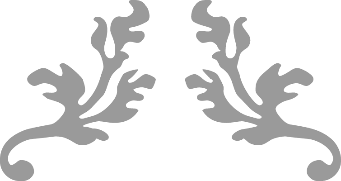 Time: 5pm to 6pmLocation: Shatzel Hall 115Sept. 21stEvent: experiencing chinaWeChat setup + group discussion for all members十月六号October 5thChinese language corner十月十三号October 19thTouching Chinese fine art: Chinese calligraphy十月二十号October 27thChinese language corner十月二十七号November 2rddo’s and don’ts in china. Diversity in china十一月三号November 9thChinese language corner十一月十号November 16thChinese media 101十一月十七号November 23thChinese language corner十一月二四号December 7stDating in china, making friends in China.十二月一号END of the fall termEND of the fall termJanuary 19New time and dates for spring meetings,一月十几号January 28thChinese new year celebration一月二十八号February 2ndChinese fashion and shopping in china二月二号February 9thChinese language corner二月几号February 16thChinese dumpling party二月十六号February 23rdChinese language corner二月二三号March 2ndChinese popular dancing三月二号Spring break march 4th until 13th                   Spring breakMarch 16thexperiencing Chinese gong Fu三月十六号March 23rdChinese language club三月二十三号March 30thpracticing tai chi together三月三十号April 6thChinese language club四月六号April 13thChinese picnic四月十三号April 20thChinese language club四月二十号April 27thmaking kites and flying them or Chinese restaurant四月二十七号